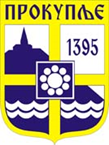 Република СрбијаГрад ПрокупљеГрадска управаТаткова 2,Прокупље                                                                                                                                                         Бр.  Р-1.3.2/401-11/20-04                                                                                                                                                    Датум: 27.02.2020 годинеГРАДСКА УПРАВА ГРАДА ПРОКУПЉА                                                                                                                         
  објављујеПОЗИВ ЗА ПОДНОШЕЊЕ ПОНУДА   Назив наручиоца:  Градска управа града Прокупља Адреса Наручиоца: Таткова бр.2, 18400 Прокупље.Интернет страница наручиоца: www.prokuplje.org.rs                                                                                                                                                                                                                                                                                                                                                    Врста Наручиоца:    градска и локална самоуправаВрста поступка јавне набавке:    отворени поступакВрста предмета:  Радови-Текуће одржавање  асфалтних коловоза градских улица и локалних путева                                                                                                                                                                                                                                                                                                                                                                                                                                                                                                                                                                                                                                                                                                                              Ознака из општег речника набавке: 4523311-радови на одржавање путева;Број партија:  не постоје партијеЕлементи критеријума за доделу уговра: најнижа понуђена ценаНачин преузимања конкурсне документације, односно интернет  адреса где је конкурсна документација доступна:                                                                                                                                      Конкурсна документација ће бити објављена на Порталу јавних набавки (portal.ujn.gov.rs)   и   на интернет страници наручиоца (www.prokuplje.org.rs).    Начин подношења понуде и рок за подношење понуде:                                                                           .Понуде се подносе непосредно или путем поште, на адресу наручиоца Град Прокупље, ул. Таткова бр.2, 18400 Прокупље, Инфо центар, писарница, канцеларија бр.13,  сваког радног дана од 7:30  до 15:30 часова и морају се налазити у затвореној коверти са назнаком:` ,,Понуда за јавну набавку   Текуће одржавање  асфалтних коловоза градских улица и локалних путева   ЈН бр.  Р-1.3.2/401-11/20-04 (НЕ ОТВАРАТИ”)                                                                                                                                                                                                                                                                                                                                    Понуђач је дужан да на полеђини коверте назначи назив, адресу, телефон и особу за контакт                                                                                                                                                                                                                                                                                              Последњи дан рока за подношење понуда 30.3.2020 године  до 12:00 часова. Благовременим  ће  се сматрати  све понуде које физички стигну на писарницу Наручиоца, најкасније до  30.03.2020   године  до 12:00  часова.Ако понуда поднета по истеку наведеног датума и сата, сматраће се неблаговременом, а Наручилац ће је по окончању поступка јавног отварања понуда вратити неотворену подносиоцу понуде, са назнаком неблаговремено.Место, време и начин отварања понуда 30.03.2020 године у 12:15 часова у просторијама Градске управе града Прокупља, Таткова 2. канцеларија бр.20.Услови под којима представници понуђача могу учествовати у поступку отврања   понуда:                                                                                                                                     Представници понуђача могу  учествовати у поступку отварања понуда уз доставу  пуномоћја за учествовање у отварању понуда.Рок за доношење одлуке: 25 дана од дана отварања понуда.Лице за контакт:  Служба јавних набавки                                                                                                                         e-mail: nabavke.opstina.pk@gmail.com